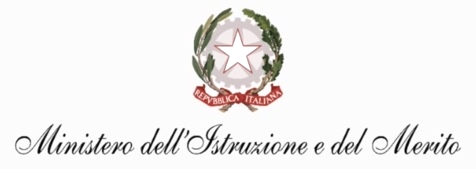 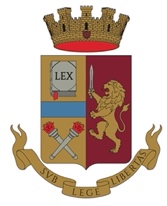 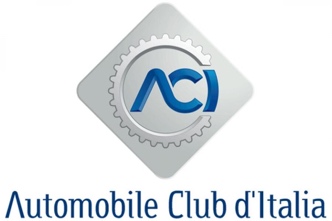 INVITO STAMPAMercoledì 17 aprile alle ore 12:00presso il Centro di Guida Sicura ACI di Vallelunga, via Mola Maggiorana 4/6, Campagnano di RomaGiuseppe VALDITARAMinistro dell’Istruzione e del MeritoAngelo STICCHI DAMIANIPresidente dell’Automobile Club d’ItaliaFiliberto MASTRAPASQUADirettore del Servizio di Polizia Stradalepresentano alla stampa ilPIANO DI EDUCAZIONE STRADALE MIUR-ACIin collaborazione con la Polizia di Statoche coinvolgerà 650 studenti delle scuole primarie e secondariecon specifiche sessioni formative per la mobilità responsabilepresso il Centro di Guida Sicura ACI di VallelungaPer informazioni e accrediti:ACI – Automobile Club d’ItaliaUfficio StampaTel. 06.4540.6719 – ufficio.stampa@aci.it